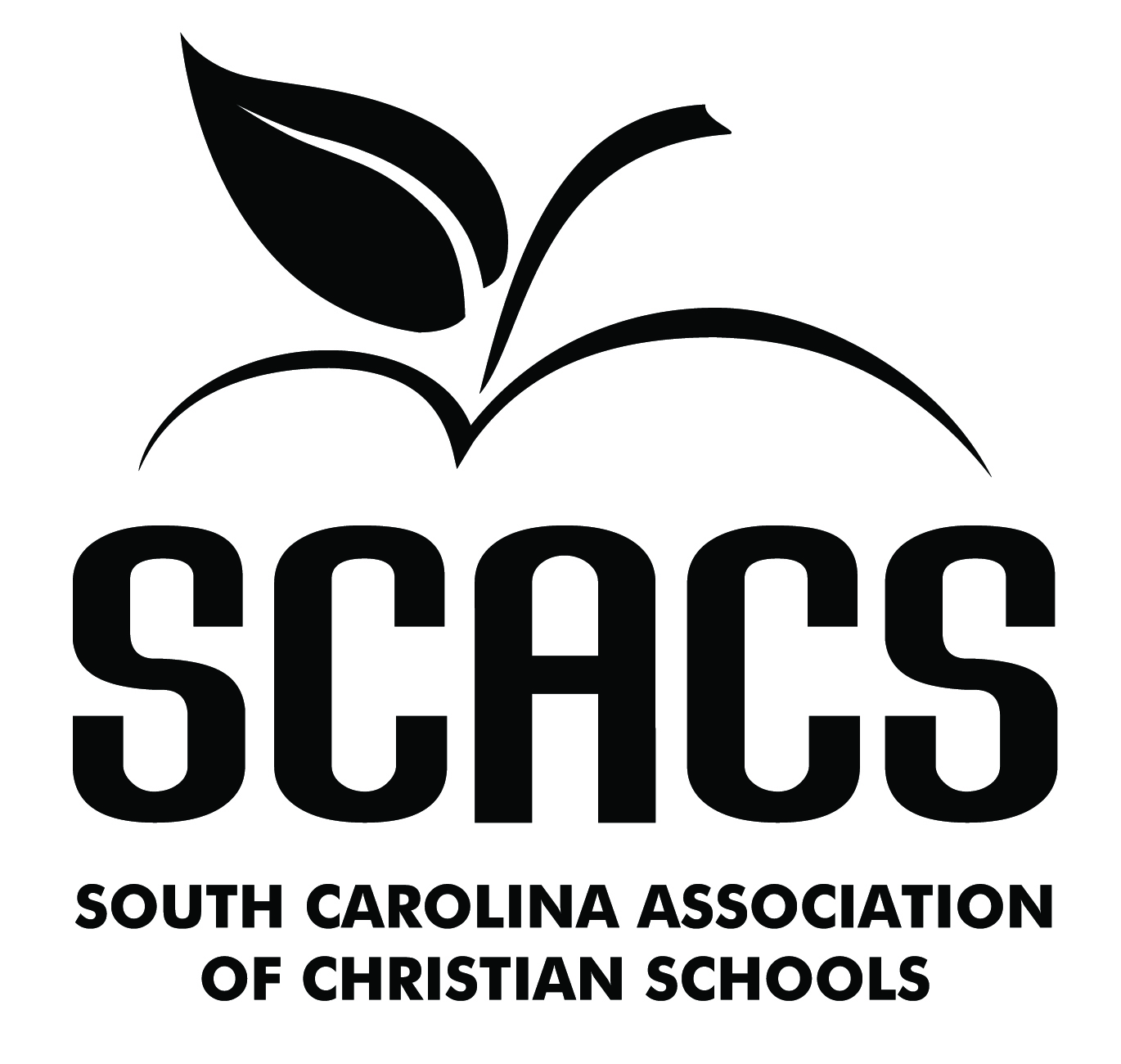 HANDBELL/HANDCHIME ENSEMBLEElementary Only Level II-240School/Group Name:School/Group Name:School/Group Name:School #School #Director:# in Group# in Group# in GroupSelectionSelectionComposerComposerComposerFACTORS EVALUATEDCOMMENTSPOINTS (4-10)TECHNIQUES/ARTICULATIONstopped sounds (pluck, martellato, RT, etc.), non-stopped sounds (legato ringing, LV, shake, etc.)ACCURACYnotes and rhythmMUSICIANSHIPtempo, phrasing, dynamics, ensemblesINTERPRETATIONmood, expressionVISUAL PRESENTATIONStage presence, uniformity of technical elementsTOTAL POINTS (50 possible)POINT SCALEPOINT SCALE9-10	Superior45-50	Superior8	Excellent40-44	Excellent7	Good35-39	Good6	Fair30-34	Fair5	Poor0-29	PoorJudge’s Signature